Trigonometry Homework #1In 1 – 4, find the sine, cosine, and tangent of the acute angles of the triangle. (Hint: Use the Pythagorean Theorem to solve for the unlabeled side.)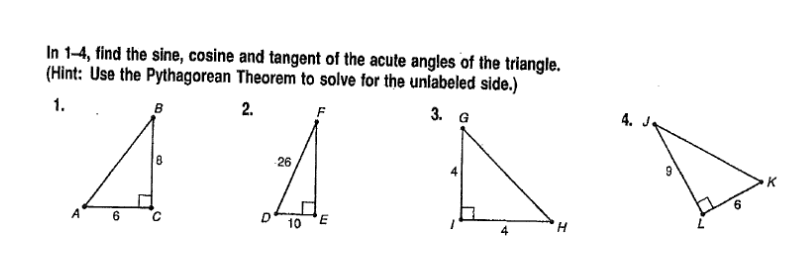 AB=_________			FE= ________			GH= __________		JK=___________In 5 – 8, find the length of the labeled sides (the missing variables). 5.				6.				7.			     8.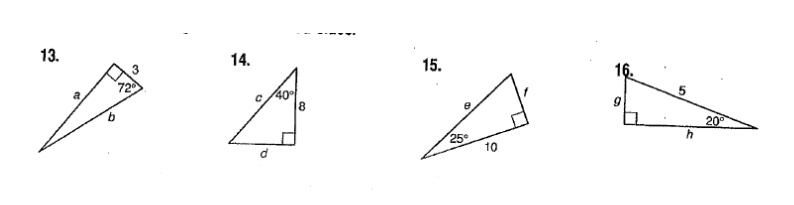 9. A train is traveling up a slight grade with an angle of inclination of only 2. After traveling 1 mile, what is the vertical change in feet?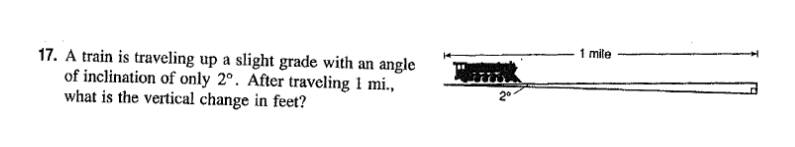 In 10 & 11, use the figure of the lighthouse.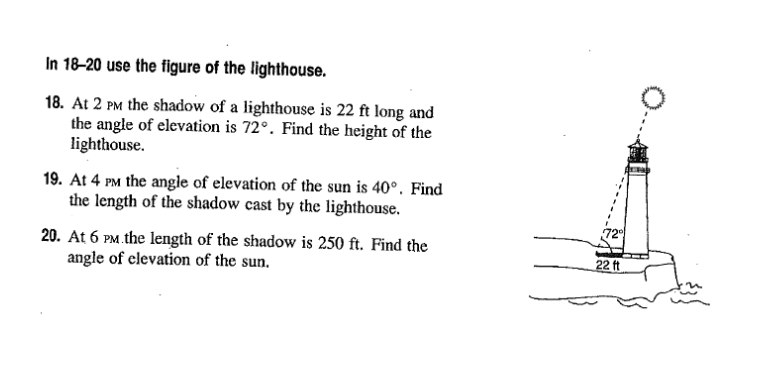 10. At 2 p.m., the shadow of a lighthouse is 22 feet long and the angle of elevation 
       is 72. Find the height of the lighthouse.11. At 6 p.m., the angle of elevation (bottom angle in image) of the sun is 40. Find the length of the shadow cast by the lighthouse.
